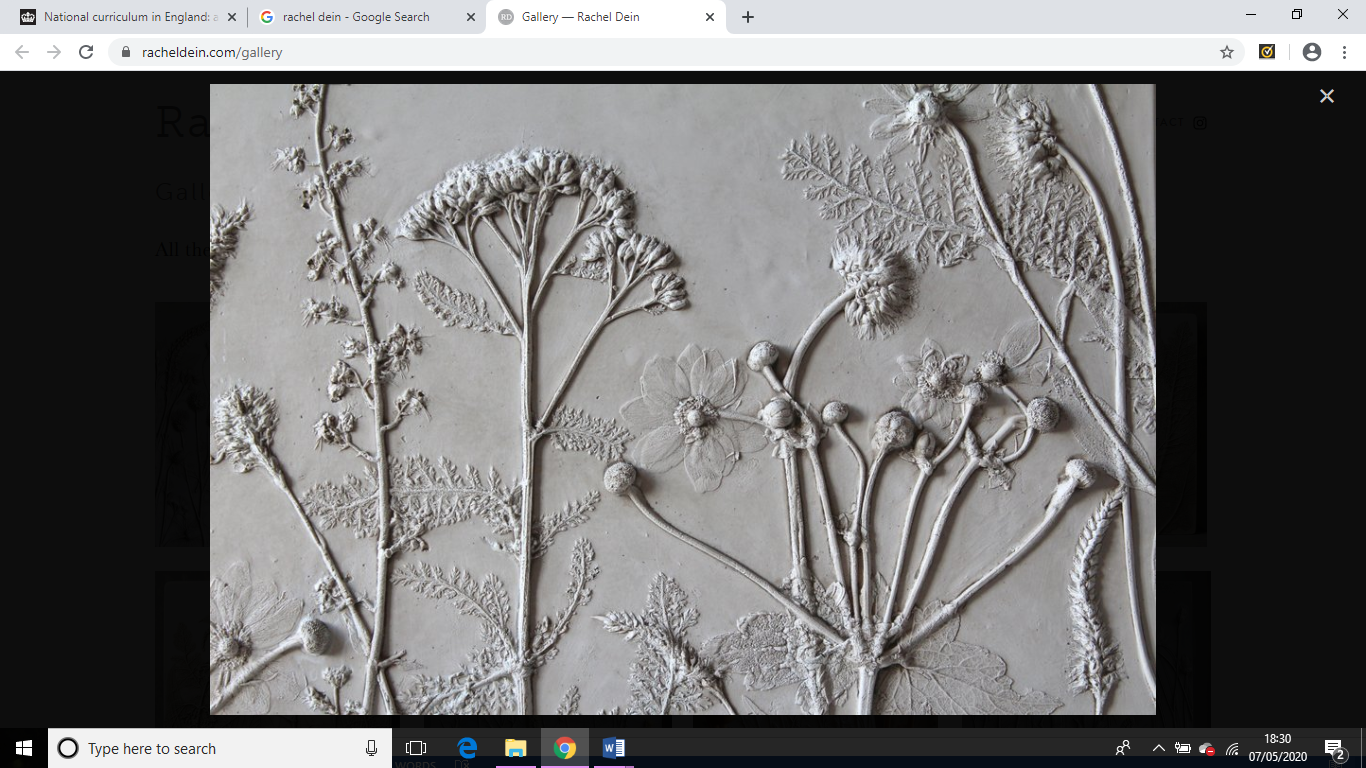 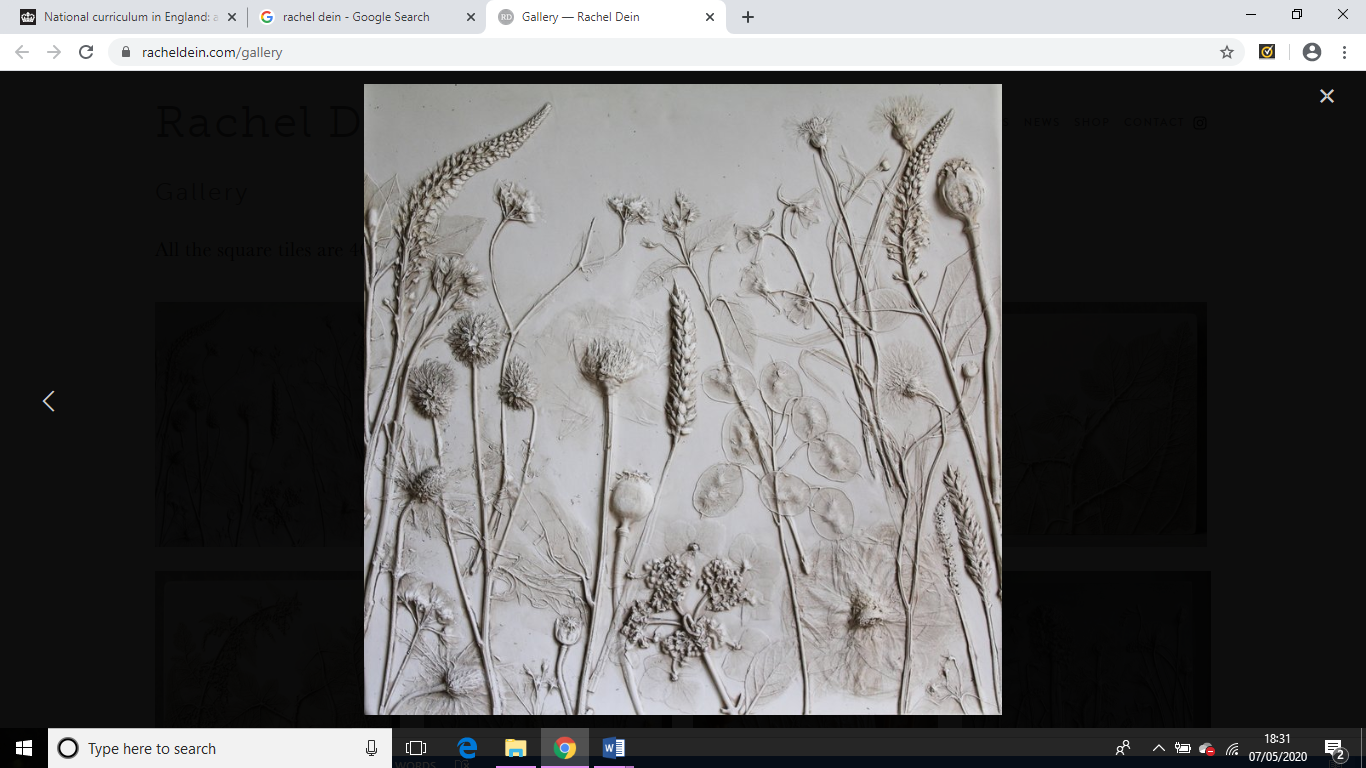 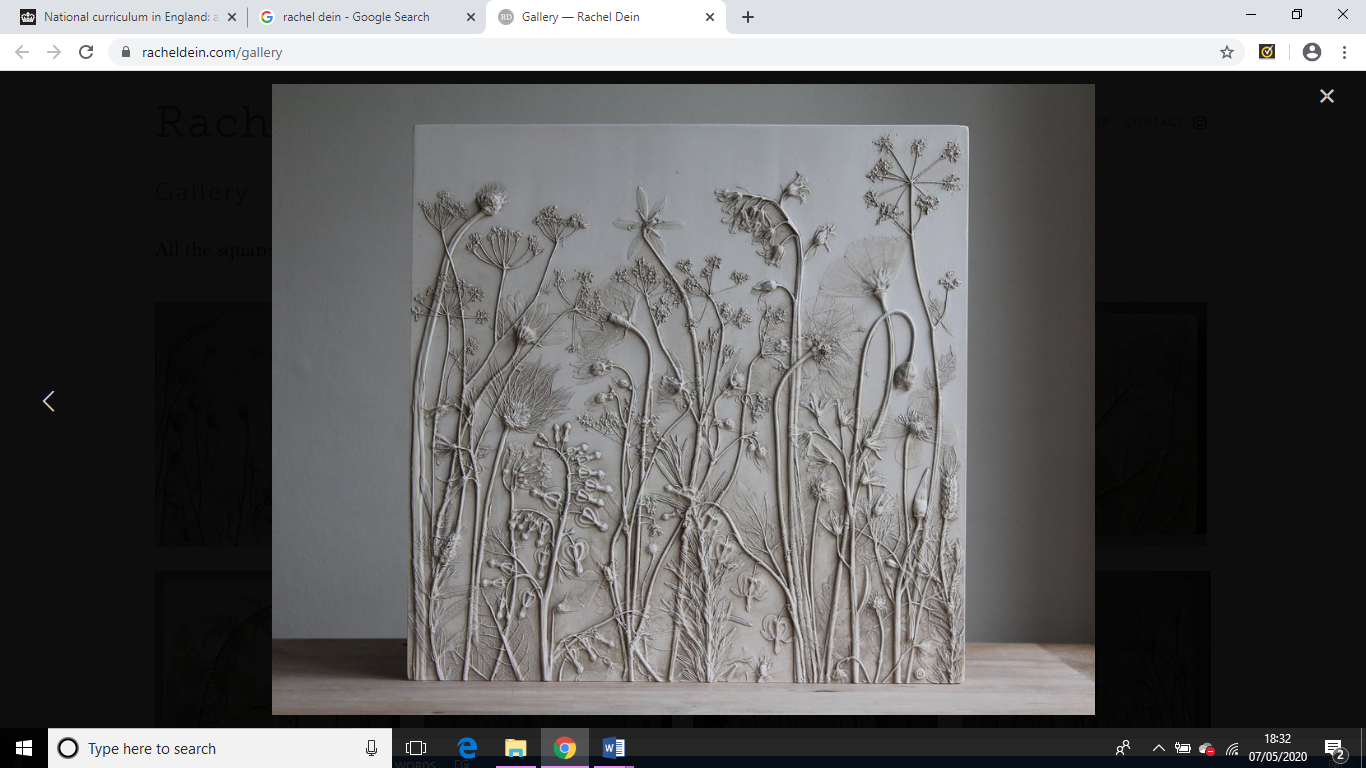 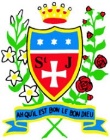 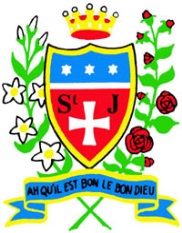 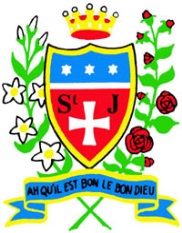 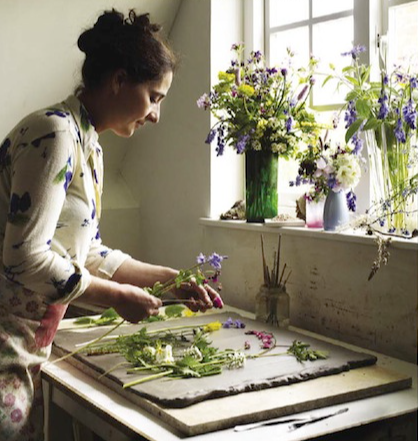 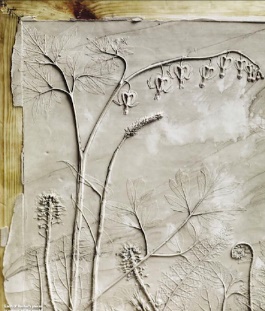 St Julie Catholic Primary School - ArtSt Julie Catholic Primary School - ArtSt Julie Catholic Primary School - ArtART – Autumn TermYear: 2Unit Title:Printing – Natural Materials